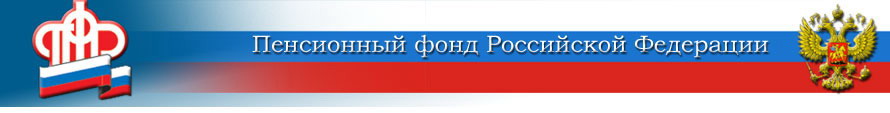 ОПФР по Калужской области Государственное учреждение-Управление Пенсионного фонда Российской Федерации в Дзержинском районе Калужской области (межрайонное)        ___________________________________________________            249832 г.Кондрово,     			          телефон: (48434) 3 –95 –15 3-95-48         ул.Кооперативная, 3а.                                           факс:       (48434) 3 –95 – 34C 1 января страховые пенсии неработающих пенсионеров увеличены на 7,05%С 1 января 2019 года страховые пенсии неработающих пенсионеров проиндексированы на 7,05%, что выше показателя прогнозной инфляции за 2018 год. Размер фиксированной выплаты после индексации составил 5334,2 рубля в месяц, стоимость пенсионного балла увеличилась до 87,24 рубля.В результате индексации страховая пенсия по старости выросла в среднем по России на тысячу рублей, а ее среднегодовой размер составляет 15,4 тыс. рублей.При этом у каждого пенсионера прибавка к пенсии индивидуальна в зависимости от размера пенсии. Чем выше приобретенные в течение трудовой жизни пенсионные права (стаж, количество пенсионных коэффициентов), тем больше размер страховой пенсии и, следовательно, сумма прибавки после индексации.К примеру, если страховая пенсия по инвалидности неработающего пенсионера на конец 2018-го составляла 9137 рублей, после индексации с 1 января пенсия увеличилась на 644 рубля и составила 9781 рубль. Если страховая пенсия по старости неработающего пенсионера составляла 15437 рублей, после индексации она увеличилась на 1088 рублей и составила 16525 рублей.В Калужской области 283 тыс. получателей страховой пенсии в январе получат выплаты с учетом индексации 7,05%. УПФР в Дзержинском районе                                                                                                                                                                                                                                                                 Калужской области (межрайонное)11.01.2019